Application for grant of legal assistancePlease complete all questions on this form and email or post it and relevant documents to:Email: grants@vla.vic.gov.auOr postal address:Assignments Unit
GPO Box 4380
Melbourne VIC 3001How to get help with this applicationVictoria Legal Aid lawyers and private lawyers who do legal aid work can help you complete this form for free and send it to Victoria Legal Aid. They can also help you get information that supports your application. Call Legal Help on 1300 792 387 to find out who can help you. You can also view a directory of private firms and lawyers who can help at firms.vla.vic.gov.au. Additional informationThis form does not contain all the information you are required to provide when submitting your application for legal assistance. We may ask you further questions or request further documents. If you have a lawyer assisting you with this application, ask them what additional information to include. Lawyers using this form should refer to the relevant ATLAS template if possible.To find out how we use the information you provide in this application, see How we will use your information on page 1.The last page also has information about what to do if you have a complaint or feedback about our service, our staff or a private lawyer we fund.For more about grants of legal assistance, see the Get a lawyer to run your case page on the Victoria Legal Aid website.How we will use your informationWe use the information provided on this form to assess your eligibility for legal assistance. Section 23 (5) of the Legal Aid Act 1978 provides that applicants shall provide us with the information we require to make this assessment. If you do not provide it, we may not be able to assess your eligibility.We also use the information you provide to update your contact details and to evaluate our services.We also provide statistical information, after removing names of legal assistance applicants, to government to report on how we are fulfilling our obligations to the community.In accordance with our privacy and confidentiality obligations, we generally do not disclose your information. However, we will sometimes disclose it to assist in the listing of cases at court, to recover costs, to respond to a court order to provide legal assistance or if we are required by law to disclose it.More information about how we use and protect your information is set out in our privacy policy. See How we handle personal information on our web site www.legalaid.vic.gov.au or by calling a VLA office.You can request access to the information we hold about you or ask us questions about how we handle your information, by contacting our Internal Legal Services team.Tel: (03) 9280 3789Email: privacy@vla.vic.gov.auWrite to: GPO Box 4380, Melbourne VIC 30011. Personal detailsTitle: First name:  Middle name:  Family name:  Gender:  If self-described, specify details: Date of birth: 	 Date of birth is estimate onlyYour home address (even if you are in custody): Your postal address (leave blank if same as home address): Are you homeless?  Yes  NoWould you prefer to be contacted by email?  Yes  NoEmail address:  Send all correspondence to lawyer only?  Yes  NoContact number/s:Home:  	Mobile:  Work:  		Other: 2. Additional detailsHave you used any other names?  Yes  NoIf yes, please list any other name(s) used:  3. Your backgroundCountry of birth:  If you were not born in Australia, which year did you arrive here?  Are you of Aboriginal and/or Torres Strait Islander origin? 4. LanguageDo you speak a language other than English at home?   Yes   No (Go to question 5)Which language? How well do you speak English? Do you need an interpreter?  Yes  NoWhich language? 5. Disability and mental healthDo you have a disability?  Yes   No (Go to question 6)  Not disclosedWhat kind of disability? (you can select more than one) Acquired brain injury	 Blind or vision-impaired Chronic illness (e.g. cancer, chronic fatigue, diabetes)	 Cognitive (including intellectual disability) Deafblind	 Deaf or hearing-impaired Developmental delay (in children)	 Learning difficulty (including dyslexia) Mental health issues (psychosocial)	 Physical Neurodiverse (e.g. autism spectrum disorder, attention deficit hyperactivity disorder) Neurological (e.g. Alzheimer’s, Parkinson’s, multiple sclerosis) Speech and sensory	 Other: 		6. Employment statusWhat is your employment status? If other, specify employment details: 7. Benefit detailsDo you receive a Centrelink benefit or income support?  Yes  No (Go to question 8)What is your Centrelink reference number? What type of benefit do you receive? (you can select more than one) ABSTUDY*			 Disability support pension* Partner allowance*		 Widow allowance* Age pension*		  JobSeeker (formerly Newstart)* Sickness allowance*	 Widow B pension* Austudy*			 Youth allowance* Special allowance*		 Wife pension* Carer’s benefit*		 Parenting payment* Veterans / war service	 Other:  If you receive one of the benefits marked with an asterisk*:Do you receive the maximum rate of benefit?  Yes  No8. Custody details Are you in custody or detention?  Yes  No (Go to question 9)Custody/detention location:  Date remanded into custody or detention: Corrective services ID (not compulsory): 9. Relationship statusWhat is your relationship status? 10. Are you currently experiencing or fleeing family violence?  Yes   No11. Partner detailsIn this form, ‘partner’ means spouse or de facto partner, where you have lived together in a genuine domestic relationship for at least six months.The following are examples of when we don’t consider you to have a partner for the purpose of the application for legal assistance:they have an opposing interest in your legal proceedings; oryou have recently separated from them; orthey live overseas and aren’t earning income or don’t have assets; orthey are in prison or detention and don’t have assets; orthey have allegedly used family violence against you either in this matter or in the past; oryou have allegedly used family violence against them either in this matter in the past; oryour relationship with them may be damaged if they knew about your legal issue.Do you have a partner?  Yes  NoDoes your partner receive a Centrelink benefit or income support?  Yes  NoIf yes, what type of benefit do they receive? (you can select more than one) ABSTUDY*			 Disability support pension* Partner allowance*		 Widow allowance* Age pension*		  JobSeeker (formerly Newstart)* Sickness allowance*	 Widow B pension* Austudy*			 Youth allowance* Special allowance*		 Wife pension* Carer’s benefit*		 Parenting payment* Veterans / war service	 Other:  If they receive one of the benefits marked with an asterisk*:Do they receive the maximum rate of benefit?  Yes   No12. Dependant detailsIn this form, ‘dependant’ means a person who relies on you for financial support including children or elderly parents.Do any dependants live with you?   Yes  NoNames of dependantsWhen answering this question, you need to:list those people who are not listed as your partner in Question 11include only those people who live with you.Do you or your partner pay child support/maintenance?  Yes   NoHow many children/maintenance dependants is the payment for?  13. Your income (before tax)14. Expenses15. AssetsIf you are a homeowner:What is the property address? What name(s) are on the property title? Have any of your assets been seized, frozen or restrained by the police or the court?  Yes   No	If you tick YES, please provide copies of all relevant court orders. 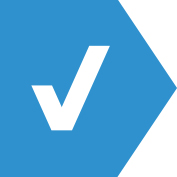 Please provide full details of the assets in the above table.BusinessAre you or your partner:Self-employed?  Yes   NoA shareholder in a private company?  Yes   NoReceiving money from a trust?  Yes   NoA partner or director in a business or company?  Yes   NoReceiving any other benefit from a business or company?  Yes   NoIf yes to any of the above, please provide details:  	If you have any interest in a business or a farm, you will need to provide:profit and loss accounts for the past 12 monthstax returns for the last financial yearbank statements for the past three months.16. Other partiesFor some disputes (for example, a family law matter) Victoria Legal Aid may use the information provided in this section to contact the other party to attempt appropriate dispute resolution.Are there other parties to this matter?  Yes   No (Go to question 17)If yes, specify whether the other party is:  A person  An institutionIf the other party is an institution, please provide details below: Name of institution: If the other party is a person, please provide details below:Title: First name:  Middle name:  Family name:  Gender: 	If self-described, specify details: Date of birth: Is this date of birth an estimate only?  Yes   NoPhone: Mobile: Email address: Address: Please describe the other party’s relationship to you: If other, specify: Please describe the other party’s role in these proceedings: If other, specify: Details of other party’s lawyer Name of lawyer: Name of firm: Phone: Fax: Email address: Postal address: 17. Court hearingsAre there any proceedings? When is the next hearing date? Which court/tribunal do you have to go to? What is your role in these proceedings? If other, specify: What type of hearing is it? If other, specify: Court proceedings number (not mandatory): 18. Payment of feesHave you or any other person paid any of your legal fees for this case?  Yes   NoIf yes, name of the person who paid the legal fees:Relationship to you: Amount paid by you or the other person: If you or another person has paid previous fees in this matter, please fully outline the reason why you or the other person cannot continue to pay your legal costs: 	Please provide copies of receipts and bank statements if you have paid any legal fees for this case.19. Your lawyerWho do you want as a lawyer? Firm and/or lawyer name and contact details:  If you have a lawyer assisting you with this application, we recommend that you ask the lawyer to submit the application on your behalf.20. Your legal problemWhat type of law applies to your legal problem? Criminal law	 Family law Family violence	 Civil law (please specify, e.g. inquest, discrimination): Are any of the following factors relevant to your legal problem? Family violence – victim/survivor		 Family violence – alleged perpetrator COVID-19					 Ice Alcohol					 Drugs – other21. Describe your legal problemFor criminal matters, please provide details of the charges. For family matters and family violence matters, please specify the issue(s), the background, and the orders being sought (e.g. residence of children).	Please provide copies of any relevant documents.If you have a lawyer who you wish to act on your behalf, questions 21, 22, 23 and 24 must be completed by that lawyer. If you do not have a lawyer, you are not required to complete questions 21, 22, 23 and 24.22. Please identify and address the Victoria Legal Aid guideline under which assistance is being sought	Help: Please see the VLA Handbook at handbook.vla.vic.gov.au.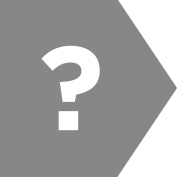 23. Please set out the merits of the application(This question does not need to be completed in indictable matters)24. Please outline the detriment to the applicant if this application is refused 	Help: Please see the VLA Handbook at handbook.vla.vic.gov.au.25. Criminal prosecutions onlyDo you have any prior convictions?  Yes  NoIf yes, please outline:	Please provide charge sheets, prosecution summary and conviction history sheets if available.26. Criminal appeals onlyDo you wish to appeal a conviction?  Yes   NoDo you wish to appeal against a sentence?  Yes  NoPlease provide details:  Which court made the decision? What was the date of the original decision? 27. Family law matters only (including child protection matters)Details of childrenAre there any children relevant to your legal problem?  Yes   NoIf yes, give details: Child 1First name:  Middle name: Family name: Male/female/other: Date of birth: Relationship to you: Relationship to the person they live with (e.g. mother)? Since when? Child 2First name:  Middle name: Family name: Male/female/other: Date of birth: Relationship to you: Relationship to the person they live with (e.g. mother)? Since when? Child 3:First name:  Middle name: Family name: Male/female/other: Date of birth: Relationship to you: Relationship to the person they live with (e.g. mother)? Since when? Child 4:First name:  Middle name: Family name: Male/female/other: Date of birth: Relationship to you: Relationship to the person they live with (e.g. mother)? Since when? Child 5:First name:  Middle name: Family name: Male/female/other: Date of birth: Relationship to you: Relationship to the person they live with (e.g. mother)? Since when? Existing ordersAre there any current family law or child orders in relation to this matter? If yes, date of order(s): Court or tribunal which made the order? Children’s court			 Family court Federal Magistrates Court		 Magistrates’ Court of VictoriaType of order: Family law				 Child support Family violence			 Child welfare	Please provide copies of these orders.Details of disputeDid you live with the other party?  Yes   NoIf yes:Date of marriage (if applicable): Date de facto relationship started (if applicable): Date of separation: Date of divorce (if applicable): Have you attended family dispute resolution with a registered family dispute practitioner? Yes   NoVictoria Legal Aid offers a service called Victoria Legal Aid Family Dispute Resolution Service. We usually require applications for family law assistance to attend this service.If you do not wish to attend Victoria Legal Aid Family Dispute Resolution Service before starting court proceedings, please provide reasons as to why you consider the service is not appropriate:Safety fearsDo you fear for your safety?  Yes   NoDo you fear for the safety of your children?  Yes   NoAre there any current investigations about child abuse?  Yes   NoIs there a family violence order in place for your protection?  No   Yes, interim   Yes, finalIs there any family violence order in place for the protection of the children relevant to these proceedings?   No   Yes, interim   Yes, finalIf yes, what is your role in the family violence order for the protection of the children? If other, specify: 28. Applicant declarationI, of  acknowledge that it is an offence to:fail to disclose information required of me which I know to be relevant to this application for legal assistanceprovide false information to Victoria Legal Aid directly or via my legal practitioner in connection with this application for legal assistancemake false statement either or orally or in writing in relation to this application for legal assistancehave received a copy of Victoria Legal Aid’s privacy statementconsent to the submission of the application for legal assistance by electronic means to Victoria Legal Aid via the ATLAS grants management system.Applicant signature: Date: Centrelink consent and authorityI, authorise:Victoria Legal Aid to use Centrelink Confirmation eServices to perform a Centrelink enquiry of my customer details and concession card status to enable the business to determine if I qualify for a concession, rebate or serviceServices Australia to provide the results of that enquiry to Victoria Legal Aid.I understand that:Services Australia will disclose my personal information to Victoria Legal Aid including my name, address, payment status, payment type and amount to confirm my eligibility for legal assistancethis consent, once signed, remains valid while I am a customer of Victoria Legal Aid unless I withdraw it by contacting Victoria Legal Aid or Services AustraliaI can obtain proof of my circumstances/details from Services Australia and provide it to Victoria Legal Aid so that my eligibility for legal assistance can be determinedif I withdraw consent or do not alternatively provide proof of my circumstances/details, I may not eligible for the grant of aid provided by Victoria Legal Aid.Applicant signature: Note: For applications completed by third parties (including practitioners) on behalf of an applicant, Centrelink requires confirmation of identity.Confirmation of the applicant’s identity was undertaken by  by way of: verbal communication    written/electronic communicationDate:  	Help: During the COVID-19 pandemic, Victoria Legal Aid has determined that applicants who apply for legal assistance with the help of a legal practitioner can make the required declarations by phone or email instead of signing application forms in person. Download proformas for these declaration records at: Changes to our services due to COVID-19 29. Proof of means Please note, the means test does not apply if you:are seeking a grant of a review of a crimes mental impairment matter; or are seeking a grant for a war veteran’s matter; or are 18 years or younger and are seeking a grant of a Children’s Court or Commonwealth Family Law matter.Are you seeking a waiver of the obligation to provide proof of means?  Yes   NoIf yes, tick whichever applies:I seek a waiver to providing proof of means on the following basis: I am in custody or detention and have savings and investments less than or equal to $1095 I am in custody or detention and I am applying for assistance for a bail application I am in custody or detention and I am applying for the assistance for a summary crime proceeding that will be heard and determined within seven days of the date of my application for legal assistance  I am of Aboriginal and/or Torres Strait Islander origin I am experiencing or fleeing family violence I am homeless I live in a remote location* 	Your checklist	Before you send in the application, check you have: 	Answered all relevant questions 	Attached copies of all financial documents relevant to your case (e.g. bank statements, payslips, tax returns, pension or health care cards 	Attached copies of all other/court/legal documents relevant to your case (e.g. court orders, charge sheets) 	Signed the ‘Applicant declaration’ and ‘Centrelink consent and authority’*Remote location is described by the Australian Taxation Office as being more than 100km from a large metropolitan area with more than 130,000 people and more than 40km from a large regional town of more than 14,000 people, as of the 1981 census.The following is the list of Victorian towns that are classified as remote:Alexandra		Ararat		Avoca	BairnsdaleBeaufort		Benalla		Bright	CamperdownCasterton		Charlton		Cobden	CobramCohuna		Colac		Coleraine	CorryongCowes		Dimboola		Donald	Echuca-MoamaEuroa		Foster		Hamilton	HeathcoteHeyfield		Heywood		Horsham	InverlochKerang		Koondrook-Barham	Korumburra	Lakes EntranceLeongatha		Lorne		Maffra	MansfieldMaryborough		Mirboo North	Mortlake	Mount BeautyMyrtleford		Nagambie		Nathalia	NewhavenNhill		Orbost		Ouyen	PaynesvillePortland		Robinvale		Rochester 	RutherglenSt Arnaud		Sale		Seymour	StawellStratford		Swan Hill		Terang	TongalaWahgunyah-Corowa	Warracknabeal	Wonthaggi	YarramYarrawonga-MulwalaFeedback and complaints We aim to resolve complaints quickly and fairly. Please contact us if you have a complaint about our service, our staff or a private lawyer we fund. Our Internal Legal Services team will listen to your complaint and advise you about how it can be resolved. Phone: (03) 9280 3789 
Email: complaints@vla.vic.gov.au
Write to: GPO Box 4380, Melbourne VIC 3001First nameFamily nameRelationship to youDate of birthIncome typeYouFrequency (You)Your partnerFrequency (partner)Pensions/benefits/allowances (excluding Family tax benefit and Coronavirus supplement)Income – employmentBusiness/self-employedChild supportOtherTotal incomen/an/aExpense typeYouFrequency
(You)Your partnerFrequency (Partner)Income taxRentMortgageBoardRatesBusiness expensesChildcareChild support / Child maintenance / Spousal maintenanceTotal expensesn/an/aAsset typeTotal valueYour shareYour partner’s shareHomeHome mortgageOther real estateOther mortgageFarm/businessFarm/business mortgageMotor vehicleMotor vehicle loanCash/savingsOther assets: Total assetsYearOffencePenalty